DAĞITIMLI
        Koronavirüs salgınıyla mücadele kapsamında 01.02.2021 tarihinde Sayın Cumhurbaşkanımızın başkanlığında toplanan Cumhurbaşkanlığı Kabinesinde yüz yüze eğitime kademeli olarak başlanılması kararı alınmıştır. Alınan karar doğrultusunda Millî Eğitim Bakanlığının 05.02.2021 tarih ve 20218459 sayılı yazılarıyla 15 Şubat’tan itibaren kademeli olarak yüz yüze eğitime geçilmesine dair sürecin detayları belirlenmiştir.
        Gerek 15 Şubat tarihinden itibaren kademeli olarak yüz yüze eğitime geçilecek olması gerekse yarıyıl tatilinin sona ermesi nedeniyle başta öğretmenlerimiz olmak üzere eğitim-öğretim personelinin bu hafta sonu şehirlerarası seyahatlerinde bir yoğunluk oluşabileceği değerlendirilmektedir.
        Bu çerçevede ilgi Genelgemizle getirilen “sokağa çıkma kısıtlaması uygulanan süre ve günlerde yapılacak şehirlerarası yolculuklarda (toplu ulaşım araçlarıyla yapılanlar hariç) seyahat izin belgesi alınması zorunluluğu” şartından; görev yaptıkları yer dışında bulunan öğretmenler ile diğer eğitim personelinin 13-14 Şubat 2021 tarihlerinde özel araçlarıyla yapacakları şehirlerarası seyahatlerin muaf tutulması ve denetimler sırasında öğretmen/personel kimlik kartlarını ibraz ederek aile bireyleri ile birlikte görev yerlerine özel araçlarıyla seyahat edebilmeleri gerektiği değerlendirilmektedir.
        Valilerimizce uygulamanın yukarıda belirtilen esaslar çerçevesinde yürütülmesi hususunda;
        Bilgi ve gereğini önemle arz ve rica ederim.
DAĞITIM :
T.C.
İÇİŞLERİ BAKANLIĞI
İller İdaresi Genel MüdürlüğüSayı   :E-89780865-153-244611.02.2021Konu :Eğitim Personeline Seyahat MuafiyetiGELEN EVRAK KOPYAİlgi :30.11.2020 tarih ve 20076 sayılı Genelgemiz.Süleyman SOYLU
Bakan
Gereği: Bilgi:81 İl Valiliğine
Jandarma Genel Komutanlığına
Emniyet Genel Müdürlüğüne
Sahil Güvenlik KomutanlığınaCumhurbaşkanlığına
Milli Eğitim Bakanlığına
Sağlık Bakanlığına
Ulaştırma ve Altyapı Bakanlığına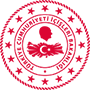 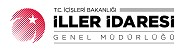 